PERANAN KERJASAMA PERBATASAN INDONESIA-MALAYSIA DAN IMPLIKASINYA BAGI NEGARA KESATUAN REPUBLIK INDONESIAROLE OF THE INDONESIA-MALAYSIA BORDER COOPERATION AND ITS IMPLICATIONS FOR THE UNITARY STATE OF REPUBLIC OF INDONESIASKRIPSI Diajukan untuk Memenuhi Salah Satu SyaratDalam Menempuh Ujian Sarjana Program Strata SatuJurusan Hubungan InternasionalOleh: Andrian Kusuma Diarto152030125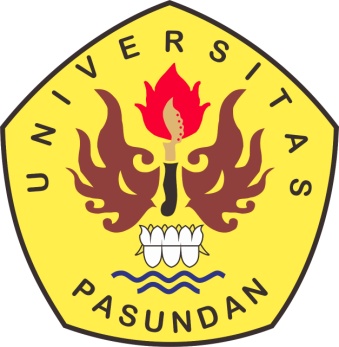 FAKULTAS ILMU SOSIAL DAN ILMU POLITIKUNIVERSITAS PASUNDANBANDUNG2019